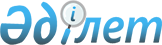 О внесении дополнений в решение Мангистауского областного маслихата от 14 мая 2002 года N 19/195 "О правилах оказания жилищной помощи малообеспеченным семьям (гражданам) на оплату содержания жилья и потребления коммунальных услуг"Решение Мангистауского областного маслихата от 27 октября 2004 года N 7/119. Зарегистрировано Департаментом юстиции Мангистауской области 8 ноября 2004 года за N 1771



      В соответствии с пунктом 2 
 постановления 
 Правительства Республики Казахстан от 9 сентября 2004 года N 949 "Об утверждении Правил компенсации повышения тарифов абонентской платы за телефон социально защищаемым гражданам, являющимся абонентами городских сетей телекоммуникаций", областной маслихат 

РЕШИЛ:





      1. Внести в 
 решение 
 Мангистауского областного маслихата от 14 мая 2002 года N 19/195 "О правилах оказания жилищной помощи малообеспеченным семьям (гражданам) на оплату содержания жилья и потребления коммунальных услуг" (зарегистрировано в управлении юстиции 24 мая 2002 года N 887) следующие дополнения:




      1) преамбулу Правил на русском языке после слов "О местном государственном управлении в Республике Казахстан" дополнить словами ", от 5 июля 2004 года "О связи"; 




      2) пункт 6 дополнить абзацем "Компенсация повышения тарифов абонентской платы за телефон осуществляется путем включения суммы увеличения абонентской платы за телефон, подключенный к городской сети телекоммуникаций, в структуру расходов по оплате содержания жилища, потребления коммунальных услуг и услуг связи"; 




      3) пункт 9 после абзаца "расчетные книжки за газ (справки);" дополнить абзацем "документ, подтверждающий факт того, что он является абонентом городской сети телекоммуникаций (договор либо квитанция-счет за услуги телекоммуникаций)".




      2. Настоящее решение вступает в силу со дня опубликования.


      Председатель сессии                       Секретарь 




                                          областного маслихата


					© 2012. РГП на ПХВ «Институт законодательства и правовой информации Республики Казахстан» Министерства юстиции Республики Казахстан
				